1. Identifica el subjecte (SN) i predicat (SV) de les següents oracions. Encercla els nuclis.a) El noi els va ensenyar el rellotge.b) Allò que has dit no m’ha agradat gaire.c) No m’agrada gens la sopa.d) Al setembre s’estrenarà la nova producció. e) Per què dueu el rellotge?f) El productor va parlar amb un petit grup de periodistes de la seva trajectòria.g) Els grans directors treballen en projectes en 3D.h) Darrerament ells han estrenat Wall-E.i) Primer faré els deures i després escoltaré música.j) Tallaran tots els arbres que estiguin malalts.k) No me’n sé avenir.l) Cada dia, els jugadors i els entrenadors fan declaracions idèntiques.m) Les voreres han estat refetes i adaptades per a les persones amb poca mobilitat.n) Diuen que avui vindrà el secretari del partit.o) Jordi va establir les bases de la societat.p) No he tingut temps de venir abans.q) En aquesta biblioteca posen sempre la calefacció.r) Busca en el text les paraules que no entenguis.s) Pel costat de l’edifici judicial passarà l’autovia.t) Tot això depèn de la decisió de l’associació veïnal.u) La policia va traslladar el detingut a la presó.v) Els guanys d’aquella empresa eren molt elevats.w) En un poble del Tarragonès va néixer aquell procurador.2. Troba els subjectes del text: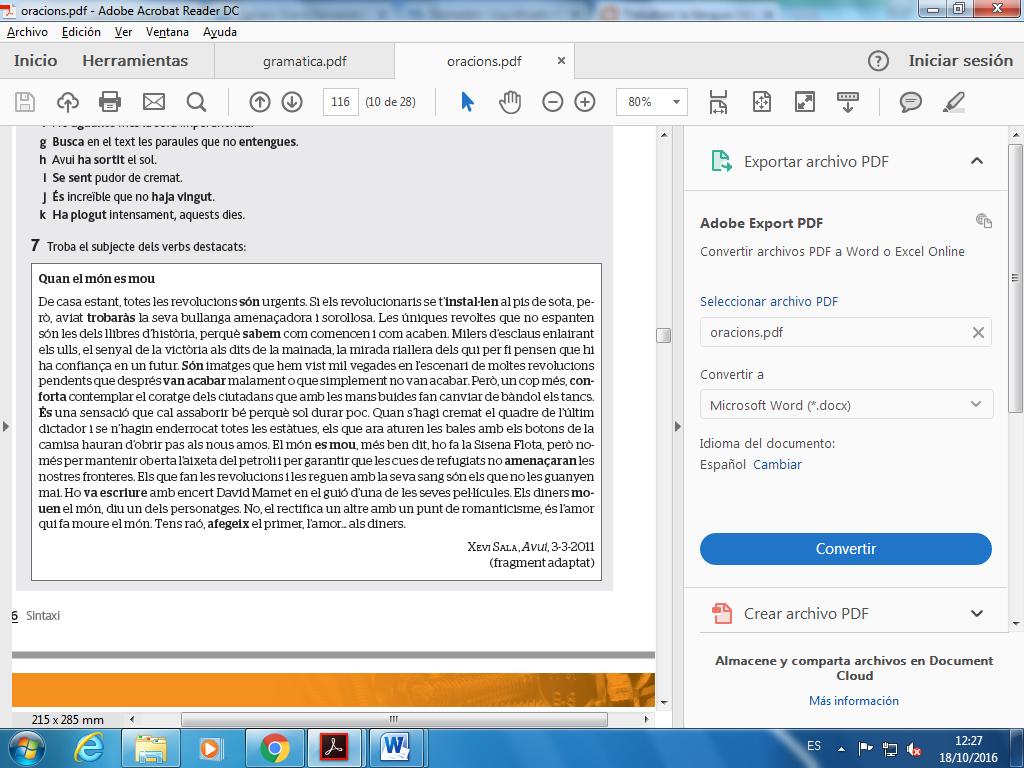 3. Identifica les categories gramaticals:L’Anna va sortir diumenge a la tarda amb alguns dels seus amics.Quan tingui prou estalvis, em compraré una casa amb jardí.El botiguer va vendre’m vint-i-tres llapis de color vermell.Els teus amics són de la colla sardanística.A quina hora et va bé que passi demà a recollir-te?Aquesta finestra no tanca bé i per tant passem fred a classe.Hi ha certa desconfiança a classe quan parlem de la crisi econòmica.En Pere va dir-li a la Margalida que es volia casar amb ella.Des que hem començat el curs hem fet diverses sortides amb els professors.Al mercat vaig trobar dues dotzenes d’ous de pagès força bé de preu.4.  Assenyala les categories gramaticals:Tenia la taula de treball a la finestra que donava al carrer. El meu camp visual era limitat per la casa d'enfront, i la finestra del tercer pis corresponia exactament amb la meva. Les persianes eren pintades de verd, hi havia geranis a l'ampit i un ocell en una gàbia que mai no vaig sentir cantar i que un dia va fugir. Una tarda vaig veure baixar llits, cadires, taules, un piano. Els veïns d'enfront devien canviar de casa. Jo mirava distret com aquells mobles es gronxaven en el buit a l'extrem d'una corda. Els crits dels homes que els carregaven a la conductora i els primers símptomes d'una primavera precoç m'emperesien l'esperit i m'impregnaven d'aquella melangia arrossegadissa que a dinou anys provoquen les coses.5. Analitza funcions sintàctiques d’aquestes oracions:Els espectadors del cabaret aplaudeixen els actors cada nit.Els veïns del meu carrer no suporten el soroll dels cotxes.Tots hem quedat a les deu en una cantonada del carrer.No llegeixen malament.Entre tu i jo li donarem una empenta.Beveu llet descremada sense sucre!La Clara i el Toni viuen a Barcelona.Les hi hem vist a les onze, a elles.M’ho han dit a mi, això.Les patates, com les fan aquells cuiners? Ahir va arribar en Joan a la ciutat. Escric un carta a la meva cosina amb l’ordinador. Caminava tranquil·lament amb les noves sabates. Això és bo per a nosaltres. Escric pausadament a l’escriptori.He anat a Mallorca amb els meus pares.Què fa el teu germà?Hi ha molta gent al carrer.Dos i dos són quatre. Una carta va ser escrita pel president del Comitè a la Comissió investigadora.Em recordo de tu cada matí.Ja penses en aquell problema?Vaig portar el dossier al secretari. Els estudiants obren la llibreta ràpidament amb l’entrada del professor. El públic mira les models de la passarel·la.Eren els teus cosins.Té trenta anys, però no els aparenta. Qui ha portat això? Aquest xicot és de Vic.Telefonarem als nostres amics.Porta els plats a l’aigüera ara mateix! Enviava la correspondència dels amics a Viladrau cada estiu. Recorda’t de nosaltres.Ara, a causa d’aquest escrit, dubteu de les nostres paraules.Es fixa en els petit detalls. Vesteix elegantment. Al davant, plantarem arbres i al darrera, una jardinera.Aquella senyoreta sembla la secretària de l’Institut.Un pallasso va espantar la pobra criatura al Circ Cric.Es dedica a la música contemporània.Et passeges amb el amics.Qui baixa l’escala? Jo.Aquest edifici del centre de la ciutat no és alt.Accediren a la prohibició de la manifestació, els jutges.Ho faig per a tu amablement.El públic mira les models de la passarel·la.Hem tronat els llibres a la biblioteca el dia convingut.M’he acostumat a l’escriptura amb ploma.